Решение № 35 от 28 марта 2017 г. Об участии депутатов Совета депутатов муниципального округа Головинский в работе комиссий, осуществляющих открытие работ и приемку оказанных услуг и (или) выполненных работ по капитальному ремонту общего имущества в многок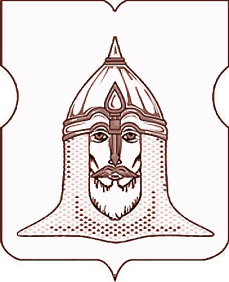 СОВЕТ ДЕПУТАТОВМУНИЦИПАЛЬНОГО ОКРУГА ГОЛОВИНСКИЙРЕШЕНИЕ28 марта 2017 года № 35Об участии депутатов Совета депутатов муниципального округа Головинский в работе комиссий, осуществляющих открытие работ и приемку оказанных услуг и (или) выполненных работ по капитальному ремонту общего имущества в многоквартирных домах, включенных в краткосрочный план, периодом проведения капитального ремонта в которых в соответствии с региональной программой является 2018-2020годы, работы по которым планируется начать в 2017 годуВ соответствии с пунктом 2 статьи 1 Закона города Москвы от 16 декабря 2015 года № 72 «О наделении органов местного самоуправления внутригородских муниципальных образований в городе Москве отдельными полномочиями города Москвы в сфере организации и проведения капитального ремонта общего имущества в многоквартирных домах в рамках реализации региональной программы капитального ремонта общего имущества в многоквартирных домах на территории города Москвы», постановлениемПравительства Москвы от 17 февраля 2015 года № 65-ПП «Об утверждении Порядка разработки и утверждения краткосрочного плана реализации в 2015 и 2016 годах региональной программы капитального ремонта общего имущества в многоквартирных домах на территории города Москвы на 2015-2044 годы», на основании письма управы Головинского района от 7 марта 2017 года № 7-7-185/7,зарегистрированного администрацией муниципального округа Головинский 9 марта 2017 года за № 7-5-301/17 и уведомления Фонда капитального ремонта многоквартирных домов города Москвы от 17 марта 2017 года № ФКР-10- 876/7, зарегистрированного администрацией муниципального округа Головинский 22 марта 2017 года за № 7-5-393/17Советом депутатов принято решение:1. Определить закрепление депутатов Совета депутатов муниципального округа Головинскийдля участия в работе комиссий, осуществляющих открытие работ и приемку оказанных услуг и (или) выполненных работ по капитальному ремонту общего имущества в многоквартирных домах, включенных в краткосрочный план, периодом проведения капитального ремонта в которых в соответствии с региональной программой является 2018-2020годы, работы по которым планируется начать в 2017 годуАдминистрации муниципального округа Головинский:2.1.           В течение 3 рабочих дней со дня принятия настоящего решения, направить заверенную копию настоящего решения:-        в Департамент капитального ремонта города Москвы;-        в Фонд капитального ремонта многоквартирных домов города Москвы;-        Департамент территориальных органов исполнительной власти города Москвы-        префектуру Северного административного округа города Москвы-        в управу Головинского района города Москвы;2.2.           Опубликовать настоящее решение в бюллетене «Московский муниципальный вестник» и разместить на официальном сайте органов местного самоуправления муниципального округа Головинский www.nashe-golovino.ru4. Настоящее решение вступает в силу со дня его принятия.5. Контроль исполнения настоящего решения возложить на главу муниципального округа Головинский Архипцову Н.В. и председателя комиссии по благоустройству, реконструкции, землепользованию и охране окружающей среды - депутата       Борисову Е.Г.Главамуниципального округа Головинский                                          Н.В. АрхипцоваПриложениек решению Совета депутатов муниципального округа Головинскийот 28 марта 2017 года № 35Депутаты Совета депутатов муниципального округа Головинский, уполномоченные для участия в работе комиссий, осуществляющихоткрытие работ и приемку оказанных услуг и (или) выполненных работ по капитальному ремонту общего имущества в многоквартирных домах, включенных в краткосрочный план, периодом проведения капитального ремонта в которых в соответствии с региональной программой является 2018-2020годы, работы по которым планируется начать в 2017 году№ п/пАдрес многоквартирного домаМногомандатный избирательный округ (№)Ф.И.О. депутата(основной состав)Ф.И.О. депутата(резервный состав)1 Онежская ул., д.121Архипцова Н.В.Борисова Е.Г.2 Онежская ул., д.181Борисова Е.Г.Мемухина В.Г.3 Онежская ул., д.301Мемухина В.Г.Есин И.В.4 Онежская ул., д.32/721Есин И.В.Архипцова Н.В.5 Онежская ул., д.34, корп.11Архипцова Н.В.Мемухина В.Г.6 Солнечногорская ул., д.221Мемухина В.Г.Мальцева Т.В.7 Солнечногорскийпр-д, д.111Мальцева Т.В.Есин И.В.8 Фестивальная ул., д.481Есин И.В.Борисова Е.Г.9 Флотская ул., д.211Борисова Е.Г.Архипцова Н.В.10 Флотская ул., д.29, корп.11Мальцева Т.В.Борисова Е.Г.11 Флотская ул., д.29, корп.21Мемухина В.Г.Есин И.В.12 Флотская ул., д.29, корп.31Архипцова Н.В.Мальцева Т.В.13 Кронштадтский б-р, д.30, корп.32Бахарева Е.А.Галкина И.А.14 3-й Лихачевский пер., д.9, корп.22Галкина И.А.Бахарева Е.А.15 Онежская ул., д.15Б2Курохтина Н.В.Виноградов В.Е.16 Онежская ул., д.17, корп. 42Виноградов В.Е.Курохтина Н.В.17 Онежская ул., д.17, корп. 52Бахарева Е.А.Виноградов В.Е.18 Пулковская ул., д.15, корп.22Виноградов В.Е.Бахарева Е.А.19 Пулковская ул., д.19, корп.32Галкина И.А.Курохтина Н.В.20 Пулковская ул., д.3, корп.12Галкина И.А.Бахарева Е.А.21 Кронштадтский б-р, д.39, корп.23Венкова М.А.Вяльченкова Н.В.22 Кронштадтский б-р, д.43, корп.13Вяльченкова Н.В.Венкова М.А.23 Кронштадтский б-р, д.573Сердцев А.И.Вяльченкова Н.В.24 Лавочкина ул., д.16, корп.23Зуев Д.В.Вяльченкова Н.В.25 Онежская ул., д. 293Венкова М.А.Зуев Д.В.26 Флотская ул., д.183Вяльченкова Н.В.Сердцев А.И.27 Флотская ул., д.263Зуев Д.В.Вяльченкова Н.В.